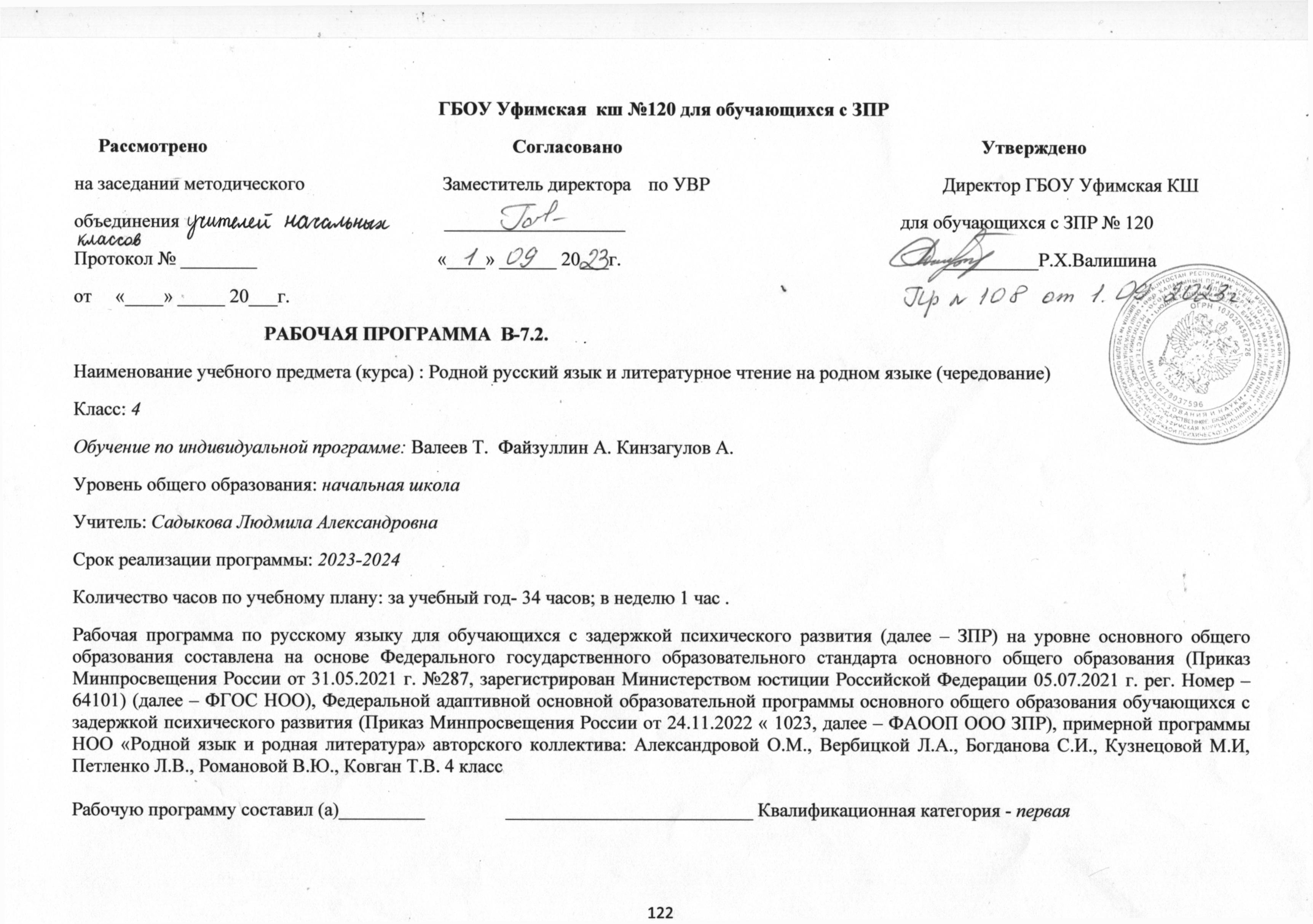 ПОЯСНИТЕЛЬНАЯ ЗАПИСКА РОДНОЙ РУССКИЙ ЯЗЫК И ЛИТЕРАТУРНОЕ ЧТЕНИЕ НА РОДНОМ ЯЗЫКЕРабочая программа по родному русскому языку и литературному чтению на родном языке для обучающихся с задержкой психического развития (далее – ЗПР) на уровне основного общего образования составлена на основе Федерального государственного образовательного стандарта основного общего образования (Приказ Минпросвещения России от 31.05.2021 г. №287, зарегистрирован Министерством юстиции Российской Федерации 05.07.2021 г. рег. Номер – 64101) (далее – ФГОС НОО), Федеральной адаптивной основной образовательной программы основного общего образования обучающихся с задержкой психического развития (Приказ Минпросвещения России от 24.11.2022 « 1023, далее – ФАООП ООО ЗПР), Рабочей программы основного начального образования «Родной язык», Концепции преподавания  русского языка и литературы в Российской Федерации, Программы воспитания, с учетом распределенных по классам проверяемых требований к результатам освоения.ОБЩАЯ ХАРАКТЕРИСТИКА УЧЕБНОГО ПРЕДМЕТА «РОДНОЙ РУССКИЙ ЯЗЫК И ЛИТЕРАТУРНОЕ ЧТЕНИЕ НА РОДНОМ ЯЗЫКЕ»РОДНОЙ РУССКИЙ ЯЗЫКСодержание курса «Русский родной язык» направлено на удовлетворение потребности обучающихся в изучении родного языка как инструмента познания национальной культуры и самореализации в ней. Учебный предмет «Русский родной язык» не ущемляет права тех обучающихся, кто изучает иные (не русский) родные языки. Поэтому учебное время, отведённое ни изучение данной дисциплины, не может рассматриваться как время для углублённого изучения основного курса «Русский язык».В содержании курса «Русский родной язык» предусматривается расширение сведений, имеющих отношение не к внутреннему системному устройству языка, а к вопросам реализации языковой системы в речи‚ внешней стороне существования языка: к многообразным связям русского языка с цивилизацией и культурой, государством и обществом. Программа учебного предмета отражает социокультурный контекст существования русского языка, в частности, те языковые аспекты, которые обнаруживают прямую, непосредственную культурно-историческую обусловленность.В соответствии с этим в программе выделяются следующие блоки.Первый блок – «Русский язык: прошлое и настоящее» – включает содержание, обеспечивающее расширение знаний об истории русского языка, о происхождении слов, об изменениях значений общеупотребительных слов. Данный блок содержит сведения о взаимосвязи языка и истории, языка и культуры народа, сведения о национально-культурной специфике русского языка, об общем и специфическом в языках и культурах русского и других народов России и мира.Второй блок – «Язык в действии» – включает содержание, обеспечивающее наблюдение за употреблением языковых единиц, развитие базовых умений и навыков использования языковых единиц в учебных и практических ситуациях; формирование первоначальных представлений о нормах современного русского литературного языка, развитие потребности обращаться к нормативным словарям современного русского литературного языка и совершенствование умений пользоваться словарями. Данный блок ориентирован на практическое овладение культурой речи: практическое освоение норм современного русского литературного языка (в рамках изученного); развитие ответственного и осознанного отношения к использованию русского языка во всех сферах жизни.Третий блок – «Секреты речи и текста» – связан с совершенствованием четырёх видов речевой деятельности в их взаимосвязи, развитием коммуникативных навыков младших школьников (умениями определять цели общения, адекватно участвовать в речевом общении); расширением практики применения правил речевого этикета. Одним из ведущих содержательных центров данного блока является работа с текстами: развитие умений понимать, анализировать предлагаемые тексты и создавать собственные тексты разных функционально-смысловых типов, жанров, стилистической принадлежности.ЛИТЕРАТУРНОЕ ЧИЕНИЕ НА РОДНОМ ЯЗЫКЕПредмет «Литературное чтение на родном (русском) языке» играет важную роль в реализации основных целевых установок начального образования: становлении основ гражданской идентичности и мировоззрения; формировании основ умения учиться и способности к организации своей деятельности; духовно-нравственном развитии и воспитании младших школьников.Содержание предмета направлено на формирование функциональной грамотности и коммуникативной компетентности. Литературное чтение является для младших школьников основой всего процесса обучения, средством развития их мышления, воображения, интеллектуальных и творческих способностей, основным каналом социализации личности.Изучение литературного чтения в начальных классах — первоначальный этап системы лингвистического образования и речевого развития, обеспечивающий готовность выпускников начальной школы к дальнейшему образованию.Программа обеспечивает предметную подготовку младших школьников начальному курсу «Литературное чтение на родном (русском) языке», достаточную для продолжения образования в основной школе и создаёт дидактические условия для овладения обучающимися универсальными учебными действиями (личностными, познавательными, регулятивными, коммуникативными) в процессе усвоения предметного содержания.Цель курса: - овладение осознанным, правильным, беглым и выразительным чтением как базовым навыком в системе образования младших школьников; формирование читательского кругозора и приобретение опыта самостоятельной читательской деятельности; развитие интереса к чтению и книге; формирование читательского кругозора и приобретение опыта в выборе книг и самостоятельной читательской деятельности;- развитие художественно-творческих и познавательных способностей, эмоциональной отзывчивости при чтении художественных произведений, формирование эстетического отношения к искусству слова; овладение первоначальными навыками работы с учебными и научно-познавательными текстами;- обогащение нравственного опыта младших школьников, формирование представлений о добре и зле; развитие нравственных чувств, уважения к культуре народов многонациональной России и других стран.Приоритетной целью обучения литературному чтению в начальной школе является формирование читательской компетентностимладшего школьника, осознание себя как грамотного читателя, способного к творческой деятельности. Читательская компетентность определяется владением техникой чтения, приёмами понимания прочитанного и прослушанного произведения, знанием книг и умением их самостоятельно выбирать, сформированностью духовной потребности в книге как средстве познания мира и самопознания.Введение детей в мир языка начинается со знакомства со словом, его значением, с осмысления его номинативной функции в различных коммуникативно-речевых ситуациях, с различения в слове его содержания (значения) и формы (фонетической и графической). Происходит знакомство обучающихся с доступными их возрасту художественными произведениями, духовно-нравственное и эстетическое содержание которых активно влияет на чувства, сознание и волю читателя, способствует формированию личных качеств, соответствующих национальным и общечеловеческим ценностям. Ориентация учащихся на моральные нормы развивает у них умение соотносить свои поступки с этическими принципами поведения культурного человека, формирует навыки доброжелательного сотрудничества.Важнейшим аспектом является формирование навыка чтения и других видов речевой деятельности учащихся. Они овладевают осознанным и выразительным чтением, чтением текстов про себя, учатся ориентироваться в книге, использовать еѐ для расширения своих знаний об окружающем мире. Знакомство учащихся с доступными их возрасту художественными произведениями, духовно-нравственное и эстетическое содержание которых активно влияет на чувства, сознание и волю читателя, способствует формированию личных качеств, соответствующих национальным и общечеловеческим ценностям. Ориентация учащихся на моральные нормы развивает у них умение соотносить свои поступки с этическими принципами поведения культурного человека, формирует навыки доброжелательного сотрудничества.Систематический курс литературного чтения на родном языке представлен в программе следующими содержательными линиями:- развитие речи,- произведения устного творчества народов России;- произведения классиков отечественной литературы и современных писателей России;- все основные литературные жанры: сказки, стихи, рассказы, басни, драматические произведения.Содержание курса имеет концентрическое строение, предусматривающее изучение одних и тех же разделов и тем в каждом классе. Такая структура программы позволяет учитывать степень подготовки учащихся к восприятию тех или иных сведений о слове, обеспечивает постепенное возрастание сложности материала и организует формирование коммуникативных умений и навыков.Программа направлена на формирование у младших школьников представлений о слове как явлении национальной культуры и основном средстве человеческого общения, на осознание ими значения русского языка как государственного языка Российской Федерации, языка межнационального общения.На протяжения четырёх лет обучения меняются приёмы овладения навыком чтения: сначала идёт освоение целостных (синтетических) приёмов чтения в пределах слова и словосочетания (чтения целыми словами); далее формируются приёмы интонационного объединения слов в предложения. Увеличивается скорость чтения (беглое чтение), постепенно вводится чтение про себя с воспроизведением содержания прочитанного. Учащиеся постепенно овладевают рациональными приёмами чтения и понимания прочитанного, орфоэпическими и интонационными нормами чтения, слов и предложений, осваивают разные виды чтения текста (выборочное, ознакомительное, изучающее) и используют их в соответствии с конкретной речевой задачей.Параллельно с формированием навыка беглого, осознанного чтения ведется целенаправленная работа по развитию умения постигать смысл прочитанного, обобщать и выделять главное. Учащиеся овладевают приемами выразительного чтения.Совершенствование устной речи (умения слушать и говорить) проводится параллельно с обучением чтению. Совершенствуются умения воспринимать на слух высказывание или чтение собеседника, понимать цели речевого высказывания, задавать вопросы по услышанному или прочитанному произведению, высказывать свою точку зрения. Усваиваются продуктивные формы диалога, формулы речевого этикета в условиях учебного и внеучебного общения. Знакомство с особенностями национального этикета и общения людей проводится на основе литературных (фольклорных и классических) произведений. Совершенствуется монологическая речь учащихся (с опорой на авторский текст, на предложенную тему или проблему для обсуждения), целенаправленно пополняется активный словарный запас. Учащиеся осваивают сжатый, выборочный и полный пересказ прочитанного или услышанного произведения. Особое место в программе отводится работе с текстом художественного произведения. На уроках литературы совершенствуется представление о текстах (описание, рассуждение, повествование); учащиеся сравнивают художественные, деловые (учебные) и научно-познавательные тексты, учатся соотносить заглавие с содержанием текста (его темой, главной мыслью), овладевают такими речевыми умениями, как деление текста на части, озаглавливание, составление плана, различение главной и дополнительной информации текста.Программой предусмотрено целенаправленное формирование первичных навыков работы с информацией. В ходе освоения литературного чтения на родном языке формируются умения, связанные с информационной культурой: читать, эффективно работать с учебной книгой, пользоваться лингвистическими словарями и справочниками. Школьники будут работать с информацией, представленной в разных форматах (текст, рисунок, таблица, схема, модель слова, памятка). Они научатся анализировать, оценивать, преобразовывать и представлять полученную информацию, а также создавать новые информационные объекты: сообщения, отзывы, письма, поздравительные открытки, небольшие сочинения, сборники творческих работ, классную газету и др.Программа предполагает организацию проектной деятельности, которая способствует включению учащихся в активный познавательный процесс. Проектная деятельность позволяет закрепить, расширить, углубить полученные на уроках знания, создает условия для творческого развития детей, формирования позитивной самооценки, навыков совместной деятельности со взрослыми и сверстниками, умений сотрудничать друг с другом, совместно планировать свои действия, вести поиск и систематизировать нужную информацию.        Программа обеспечивает достижение выпускниками начальной школы определенных личностных, метапредметных и предметных результатов.Описание ценностных ориентиров содержания учебного предметаОдним из результатов обучения литературному чтению на родном языке является осмысление и интериоризация (присвоение) учащимися системы ценностей.Ценность добра - осознание себя как части мира, в котором люди соединены бесчисленными связями, в том числе с помощью языка; осознание постулатов нравственной жизни (будь милосерден, поступай так, как ты хотел бы, чтобы поступали с тобой).Ценность общения - понимание важности общения как значимой составляющей жизни общества, как одного из основополагающих элементов культуры.Ценность природы основывается на общечеловеческой ценности жизни, на осознании себя частью природного мира. Любовь к природе - это и бережное отношение к ней как среде обитания человека, и переживание чувства еѐ красоты, гармонии, совершенства. Воспитание любви и бережного отношения к природе через тексты художественных и научно-популярных произведений литературы.Ценность красоты и гармонии - осознание красоты и гармоничности русского языка, его выразительных возможностей.Ценность истины - осознание ценности научного познания как части культуры человечества, проникновения в суть явлений, понимания закономерностей, лежащих в основе социальных явлений; приоритетности знания, установления истины, самого познания как ценностиЦенность семьи. Понимание важности семьи в жизни человека; осознание своих корней; формирование эмоционально-позитивного отношения к семье, близким, взаимной ответственности, уважение к старшим, их нравственным идеалам.Ценность труда и творчества – осознание роли труда в жизни человека, развитие организованности, целеустремленности, ответственности, самостоятельности, ,ценностного отношения к труду в целом к литературному труду, творчеству в частности.Ценность человечества - осознание себя не только гражданином России, но и частью мирового сообщества, для существования и прогресса которого необходимы мир, сотрудничество, толерантность, уважение к многообразию иных культур и языков.СОДЕРЖАНИЕ УЧЕБНОГО ПРЕДМЕТА «РОДНОЙ РУССКИЙ ЯЗЫК И ЛИТЕРАТУРНОЕ ЧТЕНИЕ НА РОДНОМ ЯЗЫКЕ»РОДНОЙ РУССКИЙ ЯЗЫКРусский язык: прошлое и настоящее (5 ч)Русский язык как развивающееся явление. Связь исторического развития языка с историей общества. Факторы, влияющие на развитие языка: социально-политические события и изменения в обществе, развитие науки и техники, влияние других языков. Устаревшие слова как живые свидетели истории. Историзмы как слова, обозначающие предметы и явления предшествующих эпох, вышедшие из употребления по причине ухода из общественной жизни обозначенных ими предметов и явлений, в том числе национально-бытовых реалий. Архаизмы как слова, имеющие в современном русском языке синонимы.Язык в действии (5 ч)Нормы употребления глаголов. Образование форм глаголов 1 лица (весить-вешу, – бегите, плескать-плещу и др.). Особенности употребления глаголов – синонимов (есть, кушать; класть, положить). Категория вежливости в глагольных формах. Синонимичные словосочетания и предложения. Появление знаков препинания в русском языке.Секреты речи и текста (7 ч)Грамотное ведение диалога по форме вопрос-ответ. Озаглавливание текста в соответствии с темой или основной мыслью. Составление плана текста. Пересказывание текста. Оценивание и редактирование текстов.ЛИТЕРАТУРНОЕ ЧТЕНИЕ НА РОДНОМ ЯЗЫКЕРоссия - наша Родина (2ч) С.Михалков «Государственный гимн Российской Федерации» В.Гудимов «Россия, Россия, Россия»Фольклор нашего народа (5 ч) Виды устного народного творчества. Былины. Особенности былинных текстов. Былина «Волхв Всеславович». Былина «Вольга Святославич» Славянский миф. Особенности мифа. Народные легенды. «Легенда о граде Китеже», «Легенда о покорении Сибири Ермаком». Народные песни. Героическая песня «Кузьма Минин и Дмитрий Пожарский во главе ополчения» Песня-слава «Русская земля». Героическая песня «Суворов приказывает армии переплыть море» Пословицы о Родине, о подвиге, о славе. Творческий проект на тему «Россия-родина моя».О братьях наших меньших (5ч) Е.И. Носов. Хитрюга. В.В. Бианки .Сумасшедшая птица. В.П. Астафьев. Зорькина песня Г.А. Скребицкий. Кот Иваныч. К.Г. Паустовский. Теплый хлеб. Викторина по разделу «О братьях наших меньших».Времена года (5ч) В.Бианки «Лесная газета» Литературная гостиная. И. Анненский.Снег. М.М.Пришвин. Рассказы о весне. Рассказы Н.И. Сладкова. Лес не школа, а всему учит. Проект «Любимое время года»Формы обученияПрограммой предусматривается проведение уроков в традиционной и нетрадиционной форме. На уроках используются парные, индивидуальные и групповые формы организации деятельности детей. Основной формой обучения является урок на основе учебных ситуаций с использованием ИКТ.Сопутствующие формы обучения:- наблюдение;- проектные работы; - выставки;- внеурочная деятельность.ПЛАНИРУЕМЫЕ РЕЗУЛЬТАТЫ ОСВОЕНИЯ ПРОГРАММЫ ПО РОДНОМУ РУССКОМУ ЯЗЫКУ И ЛИТЕРАТУРНОМУ ЧТЕНИЮ НА РООДНОМ ЯЗЫКЕ НА УРОВНЕ НАЧАЛЬНОГО ОБЩЕГО ОБРАЗОВАНИЯРодной русский языкИзучение предмета «Русский родной язык» в 4-м классе должно обеспечивать достижение предметных результатов освоения курса в соответствии с требованиями Федерального государственного образовательного стандарта начального общего образования. Система планируемых результатов даёт представление о том, какими именно  знаниями, умениями, навыками, а также личностными, познавательными, регулятивными и коммуникативными учебными действиями овладеют обучающиеся в ходе освоения содержания учебного предмета «Русский родной язык» в 4-м классе.Предметные результаты изучения учебного предмета «Русский родной язык» на уровне начального общего образования ориентированы на применение знаний, умений и навыков в учебных ситуациях и реальных жизненных условиях.В конце четвёртого года изучения курса русского родного языка в начальной школе обучающийся научится:при реализации содержательной линии «Русский язык: прошлое и настоящее»:распознавать слова с национально-культурным компонентом значения (лексика, связанная с особенностями мировосприятия и отношениями между людьми; с качествами и чувствами людей; родственными отношениями);распознавать русские традиционные сказочные образы, эпитеты и сравнения в произведениях устного народного творчества и произведениях детской художественной литературы; осознавать уместность употребления эпитетов и сравнений в речи;использовать словарные статьи учебного пособия для определения лексического значения слова;понимать значение русских пословиц и поговорок, связанных с изученными темами;понимать значение фразеологических оборотов, связанных с изученными темами;осознавать уместность их употребления в современных ситуациях речевого общения;использовать собственный словарный запас для свободного выражения мыслей и чувств на родном языке адекватно ситуации и стилю общения;  при реализации содержательной линии «Язык в действии»: соотносить собственную и чужую речь с нормами современного русского литературного языка (в рамках изученного);соблюдать на письме и в устной речи нормы современного русского литературного языка (в рамках изученного);произносить слова с правильным ударением (в рамках изученного);выбирать из нескольких возможных слов то слово, которое наиболее точно соответствует обозначаемому предмету или явлению реальной действительности;проводить синонимические замены с учётом особенностей текста;заменять синонимическими конструкциями отдельные глаголы, у которых нет формы 1-го лица единственного числа настоящего и будущего времени;выявлять и исправлять в устной речи типичные грамматические ошибки, связанные с нарушением согласования имени существительного и имени прилагательного в числе, роде, падеже; с нарушением координации подлежащего и сказуемого в числе‚ роде (если сказуемое выражено глаголом в форме прошедшего времени);соблюдать изученные пунктуационные нормы при записи собственного текста;пользоваться учебными толковыми словарями для определения лексического значения слова;пользоваться орфографическим словарём для определения нормативного написания слов;пользоваться учебным этимологическим словарём для уточнения происхождения слова;при реализации содержательной линии «Секреты речи и текста»:различать этикетные формы обращения в официальной и неофициальной речевой ситуации;владеть правилами корректного речевого поведения в ходе диалога;использовать коммуникативные приёмы устного общения: убеждение, уговаривание, похвала, просьба, извинение, поздравление; использовать в речи языковые средства для свободного выражения мыслей и чувств на родном языке адекватно ситуации общения; владеть различными приёмами слушания научно-познавательных и художественных текстов об истории языка и о культуре русского народа;анализировать информацию прочитанного и прослушанного текста: отделять главные факты от второстепенных, выделять наиболее существенные факты, устанавливать логическую связь между фактами;составлять план текста, не разделённого на абзацы; пересказывать текст с изменением лица;создавать тексты-повествования о посещении музеев, об участии в народных праздниках, об участии в мастер-классах, связанных с народными промыслами;оценивать устные и письменные речевые высказывания с точки зрения точного, уместного и выразительного словоупотребления; редактировать письменный текст с целью исправления речевых ошибок или с целью более точной передачи смысла;соотносить части прочитанного или прослушанного текста: устанавливать причинно-следственные отношения этих частей, логические связи между абзацами текста;приводить объяснения заголовка текста.Метапредметные результаты освоения основной образовательной программы начального общего образования по русскому родному языкуИзучение предметной области «Родной язык и литературное чтение на родном языке» должно обеспечивать:∙ воспитание ценностного отношения к родному языку как отражению культуры, включение учащихся в культурно-языковое пространство русского народа, осмысление красоты и величия русского языка;∙ приобщение к литературному наследию русского народа;∙ обогащение активного и пассивного словарного запаса, развитие у обучающихся культуры владения родным языком во всей полноте его функциональных возможностей в соответствии с нормами устной и письменной речи, правилами речевого этикета; ∙ расширение знаний о родном языке как системе и как развивающемся явлении, формирование аналитических умений в отношении языковых единиц и текстов разных функционально-смысловых типов и жанров. Результаты изучения учебного предмета «Русский родной язык» на уровне начального общего образования должны быть ориентированы на применение знаний, умений и навыков в учебных ситуациях и реальных жизненных условиях и отражать:Понимание взаимосвязи языка, культуры и истории народа: ∙ осознание роли русского родного языка в постижении культуры своего народа; ∙ осознание языка как развивающегося явления, связанного с историей народа; ∙ осознание национального своеобразия, богатства, выразительности русского языка;∙ распознавание слов с национально-культурным компонентом значения (лексика, связанная с особенностями мировосприятия и отношениями между людьми; слова, обозначающие предметы и явления традиционного русского быта; фольклорная лексика);∙ понимание традиционных русских сказочных образов, понимание значения эпитетов и сравнений и особенностей их употребления в произведениях устного народного творчества и произведениях детской художественной литературы; правильное уместное употребление эпитетов и сравнений в речи;∙ понимание значения фразеологических оборотов, отражающих русскую культуру, менталитет русского народа, элементы русского традиционного быта; уместное употребление их в современных ситуациях речевого общения (в рамках изученного); ∙ понимание значений русских пословиц и поговорок, крылатых выражений; правильное их употребление в современных ситуациях речевого общения (в рамках изученного);∙ понимание значений устаревших слов с национально-культурным компонентом (в рамках изученного).Овладение основными нормами русского литературного языка (орфоэпическими, лексическими, грамматическими, стилистическими), приобретение опыта использования языковых норм в речевой практике: ∙ осознание важности соблюдения норм современного русского литературного языка для культурного человека; ∙ соотнесение собственной и чужой речи с нормами современного русского литературного языка (в рамках изученного); ∙ соблюдение на письме и в устной речи норм современного русского литературного языка (в рамках изученного); ∙ обогащение активного и пассивного словарного запаса, расширение объёма используемых в речи языковых средств для свободного выражения мыслей и чувств на родном языке адекватно ситуации и стилю общения;Соблюдение основных орфоэпических и акцентологических норм современного русского литературного языка: ∙ произношение слов с правильным ударением (расширенный перечень слов); ∙ осознание смыслоразличительной роли ударения на примере омографов;Соблюдение основных лексических норм современного русского литературного языка:∙ выбор из нескольких возможных слов того слова, которое наиболее точно соответствует обозначаемому предмету или явлению реальной действительности;∙ проведение синонимических замен с учётом особенностей текста;∙ выявление и исправление речевых ошибок в устной речи; ∙ редактирование письменного текста с целью исправления речевых ошибок или с целью более точной передачи смысла;Соблюдение основных грамматических норм современного русского литературного языка:∙ употребление отдельных грамматических форм имён существительных: словоизменение отдельных форм множественного числа имён существительных;∙ употребление отдельных глаголов в форме 1-го лица единственного числа настоящего и будущего времени, замена синонимическими конструкциями отдельных глаголов, у которых нет формы 1-го лица единственного числа настоящего и будущего времени; ∙ выявление и исправление в устной речи типичных грамматических ошибок, связанных с нарушением согласования имени существительного и имени прилагательного в числе, роде, падеже; нарушением координации подлежащего и сказуемого в числе‚ роде (если сказуемое выражено глаголом в форме прошедшего времени);∙ редактирование письменного текста с целью исправления грамматических ошибок; соблюдение основных орфографических и пунктуационных норм современного русского литературного языка (в рамках изученного в основном курсе):∙ соблюдение изученных орфографических норм при записи собственного текста;Соблюдение изученных пунктуационных норм при записи собственного текста; совершенствование умений пользоваться словарями:∙ использование учебных толковых словарей для определения лексического значения слова, для уточнения нормы формообразования;∙ использование учебных фразеологических словарей, учебных словарей синонимов и антонимов для уточнения значения слова и в процессе редактирования текста; ∙ использование учебного орфоэпического словаря для определения нормативного произношения слова, вариантов произношения; ∙ использование учебных словарей для уточнения состава слова; ∙ использование учебных этимологических словарей для уточнения происхождения слова;∙ использование орфографических словарей для определения нормативного написания слов.Совершенствование различных видов устной и письменной речевой деятельности (говорения и слушания, чтения и письма), соблюдение норм речевого этикета: ∙ владение различными приёмами слушания научно-познавательных и художественных текстов об истории языка и культуре русского народа; ∙ владение различными видами чтения (изучающим и поисковым) научно-познавательных и художественных текстов об истории языка и культуре русского народа;∙ чтение и смысловой анализ фольклорных и художественных текстов или их фрагментов (народных и литературных сказок, рассказов, загадок, пословиц, притч и т. п.), определение языковых особенностей текстов; ∙ умение анализировать информацию прочитанного и прослушанного текстов: отделять главные факты от второстепенных, выделять наиболее существенные факты, устанавливать логическую связь между фактами;∙ умение соотносить части прочитанного или прослушанного текста: устанавливать причинно-следственные отношения этих частей, логические связи между абзацами текста; составлять план текста, не разделённого на абзацы; приводить объяснения заголовка текста; владеть приёмами работы с примечаниями к тексту; ∙ умение осуществлять информационную переработку прослушанного или прочитанного текста: пересказ с изменением лица;∙ уместное использование коммуникативных приёмов устного общения: убеждение, уговаривание, похвала, просьба, извинение, поздравление; ∙ уместное использование коммуникативных приёмов диалога (начало и завершение диалога и др.), владение правилами корректного речевого поведения в ходе диалога; ∙ умение строить устные сообщения различных видов: развёрнутый ответ, ответ-добавление, комментирование ответа или работы одноклассника, мини-доклад;∙ создание текстов-рассуждений с использованием различных способов аргументации;∙ создание текстов-повествований (например, заметки о посещении музеев, о путешествии по городам; об участии в народных праздниках; об участии в мастер-классах, связанных с народными промыслами); ∙ создание текста как результата собственного мини-исследования; оформление сообщения в письменной форме и представление его в устной форме; ∙ оценивание устных и письменных речевых высказываний с точки зрения точного, уместного и выразительного словоупотребления; ∙ редактирование собственных текстов с целью совершенствования их содержания и формы; сопоставление чернового и отредактированного текстов; соблюдение основных норм русского речевого этикета:∙ соблюдение принципов этикетного общения, лежащих в основе русского речевого этикета;∙ различение этикетных форм обращения в официальной и неофициальной речевой ситуации.Литературное чтение на родном языкеЛичностными результатами изучения предмета «Литературное чтение на родном (русском) языке» являются следующие умения:- постигать смысл патриотического отношения к Родине;- ориентация в нравственном содержании, как собственных поступков, так и поступков других людей;- регулирование поведения в соответствии с познанными моральными нормами и этическими требованиями;- чувство понимания и любви к живой природе, бережное отношение к ней;- чувство сопричастности с жизнью своего народа и Родины, осознание этнической принадлежности;- представления об общих нравственных категориях (добре и зле) у разных народов, моральных нормах, нравственных и безнравственных поступках.- ориентация на понимание причин успеха в учебной деятельности;- способность к самооценке.Метапредметными результатами изучения курса «Литературное чтение на родном (русском) языке» является формирование универсальных учебных действий (УУД). Регулятивные УУД: - ставить новые задачи для освоения художественного текста в сотрудничестве с учителем;- самостоятельно оценивать правильность выполненных действия как по ходу их выполнения, так и в результате проведенной работы;- планировать собственную читательскую деятельность;- участвовать в групповой работе;- аргументировать собственный вывод;- выполнять учебные действия в устной и письменной форме;- вносить коррективы в действие после его завершения, анализа результатов и их оценки;- сотрудничать со сверстниками и взрослыми, распределять роли;- планировать собственные действия в соответствии с поставленной целью.Познавательные УУД: - работать с учебной статьей, выделять в ней узловые мысли, составлять план;- пользоваться разными источниками информации для объяснения слов, словосочетаний;- находить книги, нужные произведения, представлять сборник произведений;- обращаться к разным источникам информации;- использовать знания из разных областей в процессе освоения художественного произведения;- осваивать исторический опыт народа и привлекать его для решения нравственных задач.- использовать знания, полученные при изучении различных предметов в работе над текстом литературного произведения;- углублять представления о патриотическом чувстве и нравственных качествах человека;- понимать и оценивать состояние других людей и собственных переживаний;- сопоставлять информацию по определенной теме, полученную из разных источников.Коммуникативные УУД: - оказывать в сотрудничестве необходимую взаимопомощь, осуществлять взаимоконтроль;- владеть диалогической формой речи;- корректно строить речь при решении коммуникативных задач;- работая в группе учитывать мнения партнёров, отличные от собственных;- аргументировать собственную позицию и координировать её с позицией партнёров при выработке решения;- объяснять и обосновывать собственные выводы;- распределять роли;- планировать собственные действия в соответствии с поставленной целью;- собирать информацию по выбранной теме;- участвовать в подготовке сборника творческих работ, викторины.Предметными результатами изучения курса «Литературное чтение на родном (русском) языке» является сформированность следующих умений: - устанавливать связи названия с темой текста, мысль текста; различать позиции автора и героев стихотворения. Правильность чтения:чтение вслух с соблюдением ударения, основных норм литературного произношения;- говорить о позициях автора и героев; читать выразительно, соблюдая ритм стихотворения;- читать вслух доступный текст целыми словами;- осмысливать цели чтения; характеризовать героев произведения;- работать с книгой, с иллюстрацией; составлять вопросы; правильное построение ответов;- выявлять связи названия с темой текста, мысль текста; уметь задавать вопросы по содержанию прочитанного текста и отвечать на них;- построить небольшое монологическое высказывание; краткий, полный, выборочный пересказ прочитанного;- участвовать в диалоге о прочитанном произведении; правильное выразительное чтение;- совершенствовать умения работать с книгой; понимать значение чтения в жизни человека;- определять эмоционально-нравственные переживания героев и автора произведения; ответы на вопросы по содержанию прочитанного.ТЕМАТИЧЕСКОЕ ПЛАНИРОВАНИЕТЕМАТИЧЕСКОЕ ПЛАНИРОВАНИЕ (РОДНОЙ РУССКИЙ ЯЗЫК)ТЕМАТИЧЕСКОЕ ПЛАНИРОВАНИЕ (ЛИТЕРАТУРНОЕ ЧТЕНИЕ НА РОДНОМ ЯЗЫКЕ)4 классКлассДата№ урокаТема урокаЦели урокаСодержание урокаОсновные виды учебной деятельности обучающихсяВид контроляВид контроляРусский язык: прошлое и настоящееРусский язык: прошлое и настоящееРусский язык: прошлое и настоящееРусский язык: прошлое и настоящееРусский язык: прошлое и настоящееРусский язык: прошлое и настоящееРусский язык: прошлое и настоящееРусский язык: прошлое и настоящее41Не стыдно не знать, стыдно не учитьсяОвладение нормами речевого этикета в ситуациях учебного общенияСлова, связанные с обучением.Пословицы, поговорки и фразеологизмы, возникновение которых связано с учениемИспользовать приобретённые знания и умения в практической и повседневной жизни для обогащения запаса слов, необходимых для учебного и бытового общенияТекущийТекущий42Вся семья вместе, так и душа на местеОвладение нормами речевого этикета в ситуациях учебного общенияСлова, называющие родственные отношения (матушка, батюшка, братец, сестрица, мачеха, падчерица). Пословицы, поговорки и фразеологизмы, возникновение которых связано с качествами, чувствами людей, с родственными отношениямиИспользовать приобретённые знания и умения в практической и повседневной жизни для обогащения запаса слов, необходимых для учебного и бытового общения.ТекущийТекущий43Красна сказка складом, а песня – ладомОвладение нормами речевого этикета в ситуациях учебного общенияРусские традиционные эпитеты: уточнение значений, наблюдение за использованием в произведениях фольклора и художественной литературы. Слова, связанные с качествами и чувствами людей (добросердечный, благодарный, доброжелательный, бескорыстный)Использовать приобретённые знания и умения в практической и повседневной жизни для обогащения запаса слов, необходимых для учебного и бытового общения.ТекущийТекущий44Красное словцо не ложьИметь представление о фразеологизмах. Расширение фразеологической записи, тренировка в правильном использовании фразеологизмов в речи, составление текстов с фразеологизмамиПословицы, поговорки и фразеологизмы, возникновение которых связано с качествами, чувствами людейОбъяснять значения устойчивых выраженийТекущийТекущий45Язык языку весть подаётНаблюдение за словами, пришедшими из других языков и словами, ушедшими в другие языкиЛексика, заимствованная русским языком из языков народов России и мира. Русские слова в языках других народовИспользовать приобретённые знания и умения в практической и повседневной жизни для обогащения запаса слов, необходимых для учебного и бытового общенияТекущийТекущий6Проектные заданияПовторить и систематизировать полученные знанияПредставление результатов проектных заданий, выполненных при изучении разделаПрактическая работаПрактическая работаЯзык в действииЯзык в действииЯзык в действииЯзык в действииЯзык в действииЯзык в действииЯзык в действииЯзык в действииЯзык в действииЯзык в действии7Трудно ли образовывать формы глагола?Повторить и закрепить образование форм времени; наблюдать особое употребление формы настоящего и будущего времени в текстеТрудные случаи образования формы 1-го лица единственного числа настоящего и будущего времени глаголов (на пропедевтическом уровне)Различать время глагола, изменять глаголы по временамТекущийТекущий8Можно ли об одном и том же сказать по-разному?Наблюдать за тем, что синонимы могут различаться по значению, по времени бытованияНаблюдение за синонимией синтаксических конструкций на уровне словосочетаний и предложений (на пропедевтическом уровне)Понимать типы предложений по цели высказывания и эмоциональной окраске; Анализировать и кратко характеризовать предложениеТекущийТекущий9Как и когда появились знаки препинания?Повторить правило о постановке знаков препинания в предложениях. Отработать навык расстановки знаков препинания при записи предложенийИстория возникновения и функции знаков препинания (в рамках изученного). Совершенствование навыков правильного пунктуационного оформления текстаУстанавливать связь между словами в предложении и словосочетании. Объяснять выбор нужного знака препинания в предложении. Прогнозировать необходимость определенных пунктуационных знаковТекущийТекущий10Мини-сочинение «Можно ли про одно и то же сказать по-разному?»Продолжить формирование умения составлять план сочинения по вопросам, записывать по плану сочинениеВоспринимать и понимать звучащую речь, находить ошибки, нарушающие логичность, правильность и точность текстаПрактическая работаПрактическая работаСекреты речи и текстаСекреты речи и текстаСекреты речи и текстаСекреты речи и текстаСекреты речи и текстаСекреты речи и текстаСекреты речи и текстаСекреты речи и текстаСекреты речи и текстаСекреты речи и текста11Задаём вопросы в диалогеПознакомить с понятиями монолог и диалог. Продолжить формирование навыка чтения по ролямПравила ведения диалога: корректные и некорректные вопросыУчаствовать в учебном диалоге. Определять правила участия в диалоге (умение слышать, точно реагировать на реплики, поддерживать разговор, приводить доводы). Анализировать собственную успешность участия в диалоге, успешность участия другой стороныТекущийТекущий12Учимся передавать в заголовке тему и основную мысль текстаОбучение сжатому пересказу и умению делать вывод из прочитанного текста, находить основную мысль; продолжение работы по редактированию текстаОсобенности озаглавливания текстаУчиться правилу подбора заголовка. Выделять главное в тексте. Анализировать текст, выделять основную мысль и тему текстаТекущийТекущий13Учимся составлять план текстаУчить цитировать текст; делить текст на смысловые части; составлять план; пересказывать историю, пользуясь планомСоставление плана текста, не разделённого на абзацыАнализировать и кратко характеризовать текст. Использовать приобретённые знания и умения в практической и повседневной жизни для: создания в устной и письменной форме несложных текстов по интересующей тематике.ТекущийТекущий14Учимся пересказывать текстОбучение пересказу исходного текста с изменением лица повествователя, подбор заголовка, составление плана и редактирование текстаИнформационная переработка прослушанного или прочитанного текста: пересказ с изменением лица, (на практическом уровне)Понимать типы предложений по цели высказывания и эмоциональной окраске; Анализировать и кратко характеризовать текстТекущийТекущий15Учимся оценивать и редактировать текстыУчить работать с толковым словарем и словарем происхождения слов; находить в тексте рассуждения; цитировать текст. Продолжить формирование умения расширять каждый пункт плана, чтобы он превратился в тезисОценивание устных и письменных речевых высказываний с точки зрения точного, уместного и выразительного словоупотребления. Практический опыт использования учебных словарей в процессе редактирования текстаРедактирование предложенных и собственных текстов с целью совершенствования их содержания и формы; сопоставление чернового и отредактированного текстов.ТекущийТекущий16Учимся оценивать и редактировать текстыУчить работать с толковым словарем и словарем происхождения слов; находить в тексте рассуждения; цитировать текст. Продолжить формирование умения расширять каждый пункт плана, чтобы он превратился в тезисОценивание устных и письменных речевых высказываний с точки зрения точного, уместного и выразительного словоупотребления. Практический опыт использования учебных словарей в процессе редактирования текстаРедактирование предложенных и собственных текстов с целью совершенствования их содержания и формы; сопоставление чернового и отредактированного текстов.ТекущийТекущий17Проектное задание «Пишем разные тексты об одном и том же»Представление результатов выполнения проектного задания «Пишем разные тексты об одном и том же»Практическая работа№ урокаСодержание темыКол-во часовХарактеристика видов деятельности учащихсяДата проведенияДата проведения№ урокаСодержание темыКол-во часовХарактеристика видов деятельности учащихсяПлан.Факт.Россия - наша Родина - 2 ч.Россия - наша Родина - 2 ч.Россия - наша Родина - 2 ч.Россия - наша Родина - 2 ч.Россия - наша Родина - 2 ч.Россия - наша Родина - 2 ч.1.С.Михалков «Государственный гимн Российской Федерации»1Прогнозировать содержание раздела. Планировать работу с произведениями на уроке, используя условные обозначения. Читать и воспринимать на слух произведения. Читать стихи выразительно, передавая чувство гордости за своих предков. Понимать особенности поэтического текста. Рассказывать о своей Родине, используя прочитанные произведения. Предполагать содержание произведения по его названию. Участвовать в работе группы, читать стихи друг другу. Составлять рассказы о Родине, передавая свои чувства, свое отношение к Родине. Проверять себя и самостоятельно оценивать свои достижения.2.В.Гудимов «Россия, Россия, Россия»1Прогнозировать содержание раздела. Планировать работу с произведениями на уроке, используя условные обозначения. Читать и воспринимать на слух произведения. Читать стихи выразительно, передавая чувство гордости за своих предков. Понимать особенности поэтического текста. Рассказывать о своей Родине, используя прочитанные произведения. Предполагать содержание произведения по его названию. Участвовать в работе группы, читать стихи друг другу. Составлять рассказы о Родине, передавая свои чувства, свое отношение к Родине. Проверять себя и самостоятельно оценивать свои достижения.Фольклор нашего народа - 5 ч.Фольклор нашего народа - 5 ч.Фольклор нашего народа - 5 ч.Фольклор нашего народа - 5 ч.Фольклор нашего народа - 5 ч.Фольклор нашего народа - 5 ч.3.Виды устного народного творчества. Былины. Особенности былинных текстов.Былина «Волхв Всеславович». Былина «Вольга Святославич»1Прогнозировать содержание раздела. Планировать работу на уроке. Понимать ценность и значимость литературы для сохранения русской культуры. Читать отрывки из древнерусских летописей, былины. Находить в тексте летописи данные о различных исторических фактах.Сравнивать текст летописи с художественным текстом. Сравнивать поэтический и прозаический текст былины. Пересказывать былину от лица её героя. Определять героя былины и характеризовать его с опорой на текст. Находить в тексте слова, описывающие внешний вид героя, его характер и поступки. Проверять себя и самостоятельно оценивать свои достижения при работе с текстом, используя обобщающие вопросы учебника.4.Славянский миф. Особенности мифа.1Прогнозировать содержание раздела. Планировать работу на уроке. Понимать ценность и значимость литературы для сохранения русской культуры. Читать отрывки из древнерусских летописей, былины. Находить в тексте летописи данные о различных исторических фактах.Сравнивать текст летописи с художественным текстом. Сравнивать поэтический и прозаический текст былины. Пересказывать былину от лица её героя. Определять героя былины и характеризовать его с опорой на текст. Находить в тексте слова, описывающие внешний вид героя, его характер и поступки. Проверять себя и самостоятельно оценивать свои достижения при работе с текстом, используя обобщающие вопросы учебника.5.Народные легенды. «Легенда о граде Китеже», «Легенда о покорении Сибири Ермаком».1Прогнозировать содержание раздела. Планировать работу на уроке. Понимать ценность и значимость литературы для сохранения русской культуры. Читать отрывки из древнерусских летописей, былины. Находить в тексте летописи данные о различных исторических фактах.Сравнивать текст летописи с художественным текстом. Сравнивать поэтический и прозаический текст былины. Пересказывать былину от лица её героя. Определять героя былины и характеризовать его с опорой на текст. Находить в тексте слова, описывающие внешний вид героя, его характер и поступки. Проверять себя и самостоятельно оценивать свои достижения при работе с текстом, используя обобщающие вопросы учебника.6.Народные песни. Героическая песня «Кузьма Минин и Дмитрий Пожарский во главе ополчения» Песня-слава «Русская земля». Героическая песня «Суворов приказывает армии переплыть море»1Прогнозировать содержание раздела. Планировать работу на уроке. Понимать ценность и значимость литературы для сохранения русской культуры. Читать отрывки из древнерусских летописей, былины. Находить в тексте летописи данные о различных исторических фактах.Сравнивать текст летописи с художественным текстом. Сравнивать поэтический и прозаический текст былины. Пересказывать былину от лица её героя. Определять героя былины и характеризовать его с опорой на текст. Находить в тексте слова, описывающие внешний вид героя, его характер и поступки. Проверять себя и самостоятельно оценивать свои достижения при работе с текстом, используя обобщающие вопросы учебника.7.Пословицы о Родине, о подвиге, о славе. Творческий проект на тему «Россия-родина моя».1Прогнозировать содержание раздела. Планировать работу на уроке. Понимать ценность и значимость литературы для сохранения русской культуры. Читать отрывки из древнерусских летописей, былины. Находить в тексте летописи данные о различных исторических фактах.Сравнивать текст летописи с художественным текстом. Сравнивать поэтический и прозаический текст былины. Пересказывать былину от лица её героя. Определять героя былины и характеризовать его с опорой на текст. Находить в тексте слова, описывающие внешний вид героя, его характер и поступки. Проверять себя и самостоятельно оценивать свои достижения при работе с текстом, используя обобщающие вопросы учебника.О братьях наших меньших - 5 ч.О братьях наших меньших - 5 ч.О братьях наших меньших - 5 ч.О братьях наших меньших - 5 ч.О братьях наших меньших - 5 ч.О братьях наших меньших - 5 ч.8.Е.И. Носов. Хитрюга.1Прогнозировать содержание раздела. Планировать работу на уроке. Подбирать книги по теме, рассказывать об их содержании. Воспринимать на слух художественное произведение, выразительно диалоги. Находить смешные эпизоды из юмористических рассказов; определять отношение автора к героям. Определять, что важное серьезное скрывается за усмешкой автора. Анализировать возможные заголовки произведений. Использовать в своей речи средства художественной выразительности. Придумывать музыкальное сопровождение к тексту. Составлять план текста. Пересказывать по плану.9.В.В. Бианки .Сумасшедшая птица.1Прогнозировать содержание раздела. Планировать работу на уроке. Подбирать книги по теме, рассказывать об их содержании. Воспринимать на слух художественное произведение, выразительно диалоги. Находить смешные эпизоды из юмористических рассказов; определять отношение автора к героям. Определять, что важное серьезное скрывается за усмешкой автора. Анализировать возможные заголовки произведений. Использовать в своей речи средства художественной выразительности. Придумывать музыкальное сопровождение к тексту. Составлять план текста. Пересказывать по плану.10.В.П. Астафьев. Зорькина песня1Прогнозировать содержание раздела. Планировать работу на уроке. Подбирать книги по теме, рассказывать об их содержании. Воспринимать на слух художественное произведение, выразительно диалоги. Находить смешные эпизоды из юмористических рассказов; определять отношение автора к героям. Определять, что важное серьезное скрывается за усмешкой автора. Анализировать возможные заголовки произведений. Использовать в своей речи средства художественной выразительности. Придумывать музыкальное сопровождение к тексту. Составлять план текста. Пересказывать по плану.11.Г.А. Скребицкий. Кот Иваныч.1Прогнозировать содержание раздела. Планировать работу на уроке. Подбирать книги по теме, рассказывать об их содержании. Воспринимать на слух художественное произведение, выразительно диалоги. Находить смешные эпизоды из юмористических рассказов; определять отношение автора к героям. Определять, что важное серьезное скрывается за усмешкой автора. Анализировать возможные заголовки произведений. Использовать в своей речи средства художественной выразительности. Придумывать музыкальное сопровождение к тексту. Составлять план текста. Пересказывать по плану.12К.Г. Паустовский. Теплый хлеб.Викторина по разделу «О братьях наших меньших»1Прогнозировать содержание раздела. Планировать работу на уроке. Подбирать книги по теме, рассказывать об их содержании. Воспринимать на слух художественное произведение, выразительно диалоги. Находить смешные эпизоды из юмористических рассказов; определять отношение автора к героям. Определять, что важное серьезное скрывается за усмешкой автора. Анализировать возможные заголовки произведений. Использовать в своей речи средства художественной выразительности. Придумывать музыкальное сопровождение к тексту. Составлять план текста. Пересказывать по плану.Времена года - 5 ч.Времена года - 5 ч.Времена года - 5 ч.Времена года - 5 ч.Времена года - 5 ч.Времена года - 5 ч.13В.Бианки «Лесная газета»1Прогнозировать содержание раздела. Планировать работу на уроке, осмысливать цели чтения. Подбирать сборники стихов к выставке книг. Читать выразительно стихи, передавая настроение автора. Находить средства художественной выразительности: эпитеты, сравнения, олицетворения. Высказывать свои собственные впечатления о прочитанном стихотворении. Заучивать стихи наизусть. Сравнивать произведения живописи, музыки, литературы, определять общее настроение. Проверять чтение друг друга, работая в паре. Самостоятельно оценивать свои достижения.14Литературная гостиная. И. Анненский.Снег.1Прогнозировать содержание раздела. Планировать работу на уроке, осмысливать цели чтения. Подбирать сборники стихов к выставке книг. Читать выразительно стихи, передавая настроение автора. Находить средства художественной выразительности: эпитеты, сравнения, олицетворения. Высказывать свои собственные впечатления о прочитанном стихотворении. Заучивать стихи наизусть. Сравнивать произведения живописи, музыки, литературы, определять общее настроение. Проверять чтение друг друга, работая в паре. Самостоятельно оценивать свои достижения.15М.М.Пришвин. Рассказы о весне.1Прогнозировать содержание раздела. Планировать работу на уроке, осмысливать цели чтения. Подбирать сборники стихов к выставке книг. Читать выразительно стихи, передавая настроение автора. Находить средства художественной выразительности: эпитеты, сравнения, олицетворения. Высказывать свои собственные впечатления о прочитанном стихотворении. Заучивать стихи наизусть. Сравнивать произведения живописи, музыки, литературы, определять общее настроение. Проверять чтение друг друга, работая в паре. Самостоятельно оценивать свои достижения.16Рассказы Н.И. Сладкова. Лес не школа, а всему учит.1Прогнозировать содержание раздела. Планировать работу на уроке, осмысливать цели чтения. Подбирать сборники стихов к выставке книг. Читать выразительно стихи, передавая настроение автора. Находить средства художественной выразительности: эпитеты, сравнения, олицетворения. Высказывать свои собственные впечатления о прочитанном стихотворении. Заучивать стихи наизусть. Сравнивать произведения живописи, музыки, литературы, определять общее настроение. Проверять чтение друг друга, работая в паре. Самостоятельно оценивать свои достижения.17Проект «Любимое время года»Прогнозировать содержание раздела. Планировать работу на уроке, осмысливать цели чтения. Подбирать сборники стихов к выставке книг. Читать выразительно стихи, передавая настроение автора. Находить средства художественной выразительности: эпитеты, сравнения, олицетворения. Высказывать свои собственные впечатления о прочитанном стихотворении. Заучивать стихи наизусть. Сравнивать произведения живописи, музыки, литературы, определять общее настроение. Проверять чтение друг друга, работая в паре. Самостоятельно оценивать свои достижения.